Осеннее путешествие(осенний утренник детей для старшей группы)(Дети под музыку входят в зал, выстраиваются полукругом)1 ребенок: Прошло, пролетело веселое лето,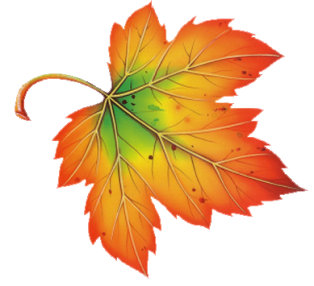 И солнышко мало приносит тепла.Осень пришла, листва пожелтела,С летом прощаться настала пора!2 ребенок: Как осень бывает красива,Запомним ее листопад.Осенние гроздья рябиныОгнем ярко-красным горят.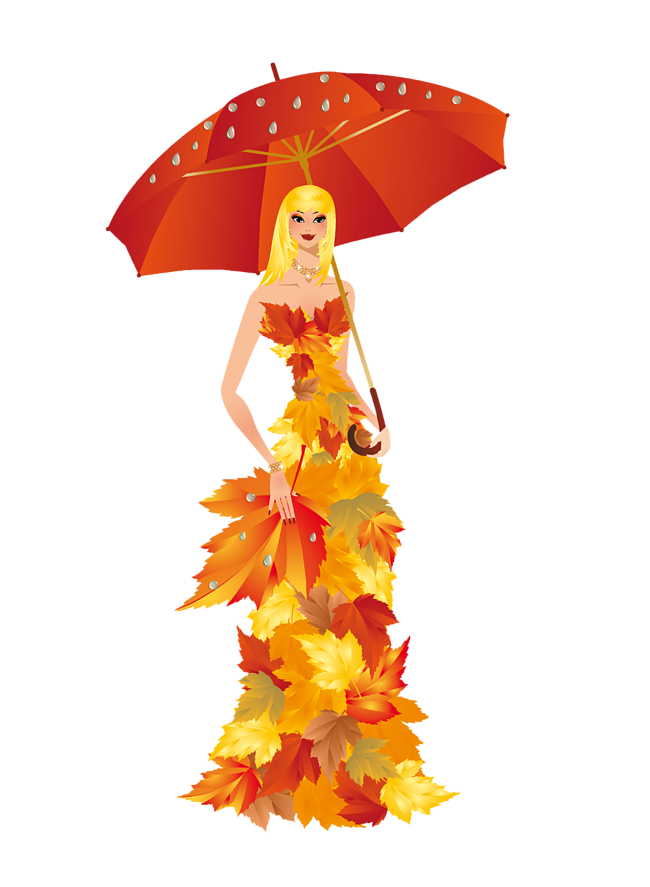 3 ребенок: Осень! Как тебе мы рады!Крутит пестрый листопад.Листья около деревьевЗолотым ковром лежат.4 ребенок: Это Осень, как царица,К нам приходит не спеша.И летят, кружат листочки,Тихо песенку шурша!(Исполняется песня «Осень наступила»)(Звучит музыка - появляется Осень)Осень: Если на деревьях листья пожелтели,Если в край далекий птицы улетели,Если небо хмурое, если дождик льется,Это время года осенью зовется.Я – Осень, лету на смену иду,Осенние краски с собою несу.Здравствуйте, ребята! Я очень рада вас всех видеть1 Вы такие молодцы, много стихотворений про меня знаете; а какую чудесную песенку спели, мне очень понравилось. А я вас тоже хочу порадовать! Скажите, а вы любите путешествовать? (Ответы детей). Ну, тогда я вас приглашаю в осеннее путешествие. А отправимся в путешествие мы на сказочном поезде. Готовы? Ну, тогда в путь!(Под музыку дети имитируют поездку на поезде)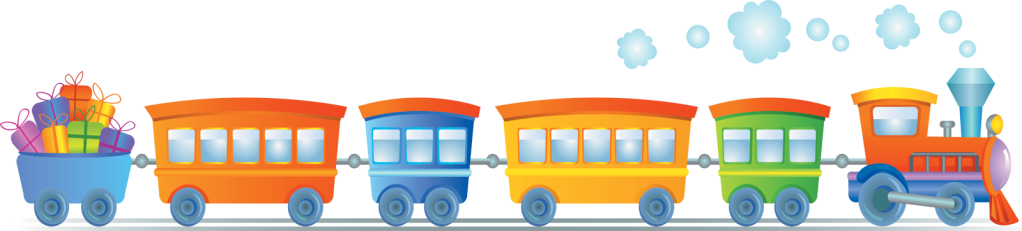 Станция «Лесная»(На пеньке сидит Старичок – Лесовичок, дремлет)Осень: Посмотрите, старичок,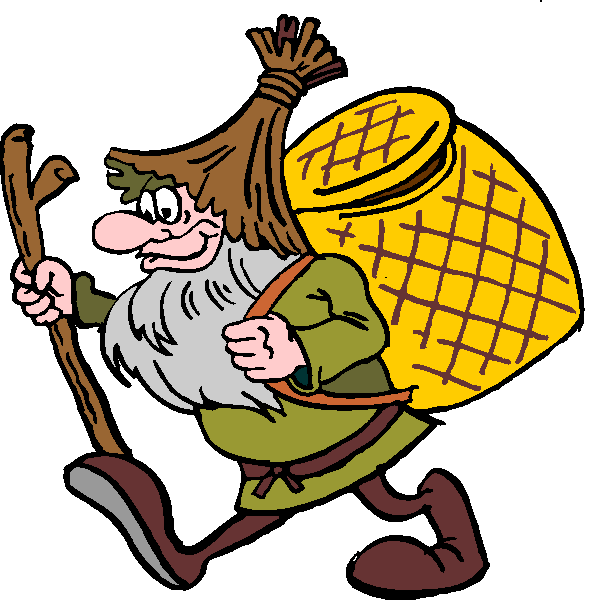 Старичок – лесовичок!Он сидит и молчит,Очень-очень крепко спит…Ну-ка, хлопнем веселей,Пусть проснется поскорей!(Дети хлопают в ладоши)Лесовичок: Это кто в лесу гуляет?Это кто мне спать мешает?Вы не мишки, не зайчата…Ну-ка, кто же вы?Дети: Ребята!Осень: Это ребята из детского сада!Лесовичок: А в лесу-то что им надо?Осень: Я их в гости пригласила, чтобы они полюбовались красотой осеннего леса!Лесовичок: Значит так, мои друзья,Вам секрет открою я.Лес наш любит только тех,У кого веселый смех.Тех, кто пляшет и поет,Тех, кто весело живет!Осень: Эти ребятишки – девчонки и мальчишки,Очень любят веселиться,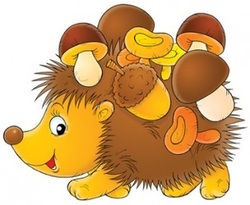 И смеяться, и резвиться! Лесовичок: Ну-ка, ну-ка, покажите,Вместе дружно попляшите!(Парная пляска)Лесовичок: Ну, спасибо, малыши!Вы плясали от души!В пляске весело кружились,Очень дружно веселились!А сейчас пришла пораПотрудиться, детвора!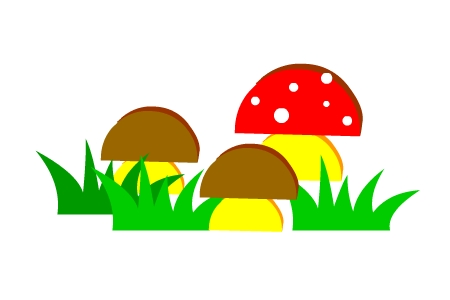 Время зря нельзя терять,Нужно все грибы собрать.Но внимательно смотрите,Мухоморы не берите!(Игра «Собери грибы»)Лесовичок: Вы веселые, друзья!Убедился в этом я.Путь свой дальше продолжайте,Да меня не забывайте,Вам желаю я добра,До свиданья, детвора!(Звучит музыка, Лесовичок убегает)Осень: Ну, что ж, ребята, поехали дальше!(Под музыку дети имитируют поездку на поезде)Станция «Дождливая»Осень: Мы с вами прибыли на станцию «Дождливая». Скажите, ребята, а часто ли осенью бывают дожди? Чем отличается осенний дождик от летнего? А вам нравится осенний дождик?Дождь, дождь целый деньБарабанит в стекла.Вся земля, вся земля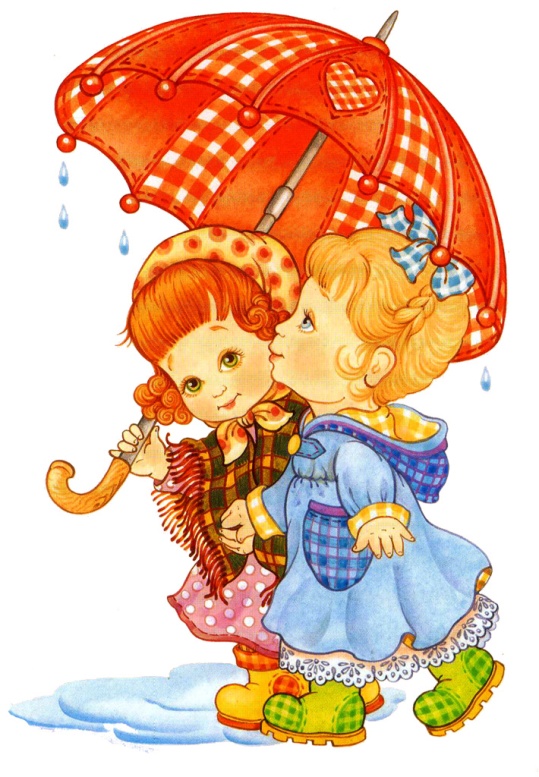 От дождя промокла.А мы зонтики возьмем,Под дождем гулять пойдем!(Игра «Веселые зонтики»)Осень: Ребята, давайте дружно скажем:Тучки улетайте,Дождик забирайте! (3 раза)(Звучит музыка, появляется Непогодица)Непогодица: Кто тут дождик вспоминал?Кто тут дождик прогонял?Дождичек – мой лучший друг,Тучи – лучше всех подруг,Ливни – просто загляденье,Слякоть, сырость – наслажденье.Ноги мокрые у всех,Все чихают, а мне смех!Сейчас всех вас намочуИ ваш праздник прекращу!(Брызгает на детей)Осень: Не сердись, Непогодица! Наши ребята знают песенку про дождик и могут ее для тебя спеть. Хочешь?Непогодица: Конечно, хочу!(Исполняют песню «Дождик»)Непогодица: Классную вы песню спели,Сразу я повеселела.В огород отправлюсь я,Там нужна вода моя!Осень: Непогодица, а ты садись к нам в поезд, мы тебя подвезем. Ведь наша следующая остановка – станция «Огородная». Поехали!(Под музыку дети имитируют поездку на поезде)Станция «Огородная»(На станции детей встречает Пугало»)Осень: Ой, ребята, посмотрите, кто это? Здравствуйте, скажите, пожалуйста, кто вы?Пугало: Это еще кто? Я тут ворон гонять замучился — все норовят урожай мой поклевать, — а тут еще непрошеные гости пожаловали.Ведущий: Это ребята из детского сада. А вы кто?Пугало: Я — огородный сторож. Зовут меня Пугало, а фамилия моя - Огородное. Я тут урожай охраняю, чтобы птицы его не склевали. А вы зачем явились? Порядок нарушать? Овощи мои выдергивать? Кыш! Уходите отсюда!Ведущий: Здравствуйте, Пугало Огородное! Вы не бойтесь, мы не тронем ваши грядки. Вы лучше скажите, давно ли огород охраняете?Пугало: Да с самой весны стою! Как только первые всходы появились, так меня тут и поставили. Из соломы сделали, рубаху выдали, да шляпу — для солидности.Ведущий: И не скучно вам тут?Пугало: Как же не скучно? Сами бы попробовали торчать на палке с утра до вечера. Словом перемолвиться не с кем. Одни птицы вокруг.Ведущий: Так давайте мы вас позабавим.Пугало: Это как же?Ведущий: Наши дети и петь, и плясать, и стихи читать умеют.Пугало: Да ну? Так пусть покажут свои умения!Осень: Давайте, ребятки, Пугало Огородное повеселим, песенку про него споем.(Исполняют песню-хоровод «Пугало»)Ведущий: Ну, что? Развлекли вас наши ребята?Пугало: Ой, развлекли, ой, развлекли! Моя солома даже щекотаться стала! А то слежалась от скучной работы!Осень: А еще мы про вас стихи знаем, хотите, расскажем?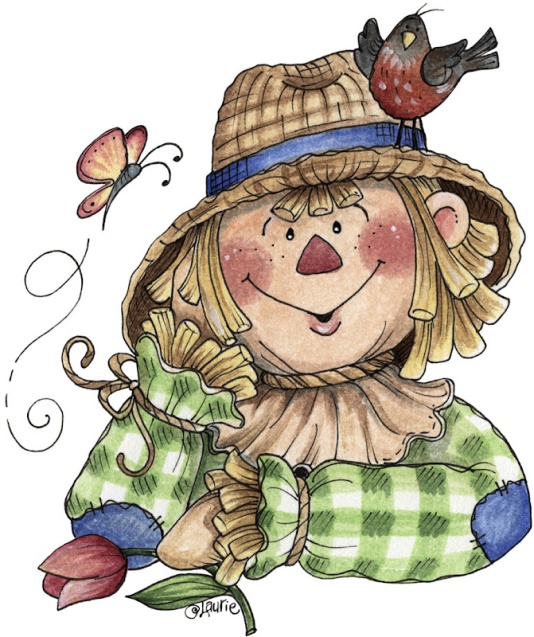 Пугало: Еще как хочу!Осень: Ну, тогда слушайте!1 ребенок: Знатное, благородноеПугало Огородное.Верхом на лопате сидит,За воронами в небе следит.2 ребенок: Облик у Пугала бравый:Шлем из кастрюли дырявый,Усищи из рыжего веникаИ сто орденов из репейника.3 ребенок: С этим дядькой плохие шутки,Говорят индюшки и утки.Если Пугало хмурит брови –Страшновато даже корове.Пугало: Правильно! Если бы не я, вороны да зайцы весь огород разорили бы. А чего только нет на моем огороде: (загибает пальцы) апельсинов нет, ананасов нет, бананов тоже нет. Зато есть овощи, а какие – отгадайте!Там на грядке вырос кустСлышно только: хруст да хруст!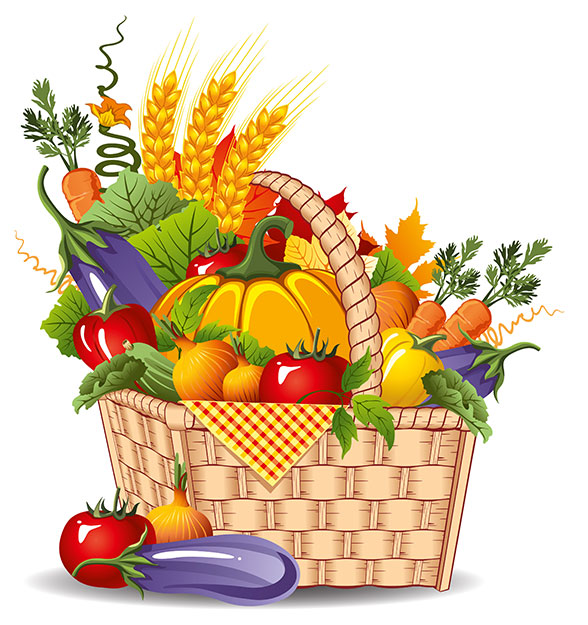 В щах, солянке густо.Это же……(капуста)Вот горит костер наш ярко,Сядем рядом – очень жарко!А потух огонь немножко –Всласть печеная…..(картошка)Красный спрятан корешок,Сверху виден лишь вершок,А подцепишь ловко –И в руках…..(морковка)Сильно плачут все вокругЕсли мама чистит…..(лук)Он круглый и красный,Как глаз светофора.Среди овощей нет сочней…..(помидора)Сам, как свинка, хвост – крючок.Что за овощ? (кабачок)Пугало: Молодцы, ребятки,Отгадали все загадки.Осень: Да, Пугало, замечательные на вашем огороде растут овощи!Пугало: Конечно, замечательные! А вы мне поможете урожай собрать?Осень: Обязательно поможем!(Игра «Перевези овощи на грузовике»)Осень: Вот, Пугало, и подошло к концу ваше дежурство. Овощи на огороде мы собрали, можно и отдохнуть. Слезайте-ка со своего шеста да разомнитесь, как следует!Пугало: Ура! Ура! Осенняя пора!Будем все мы отдыхать,Будем бегать и играть!Осень: Устало Пугало на огороде стоять,Выйди с нами, Пугало, поиграть!Пугало: Только, чур, сейчас я вас буду развлекать! В мою игру будем играть!(Игра «Передай шляпу»)Осень: Пугало, вы нам очень понравились! С вами очень весело, но нам пора отправляться дальше!Пугало: Очень жаль, я буду без вас скучать! До свиданья!!!(Под музыку дети имитируют поездку на поезде)Станция «Фруктовая»(Детей встречает баба Груша)Груша: Эхе-хе, кто пожаловал ко мне!Осень: Здравствуйте, уважаемая бабушка Груша! Давно мы с вами невиделись! А я вот к вам с ребятами в гости решила заглянуть.Груша: Проходите, погоститеИ меня развеселите!Осень: Мы веселые ребята,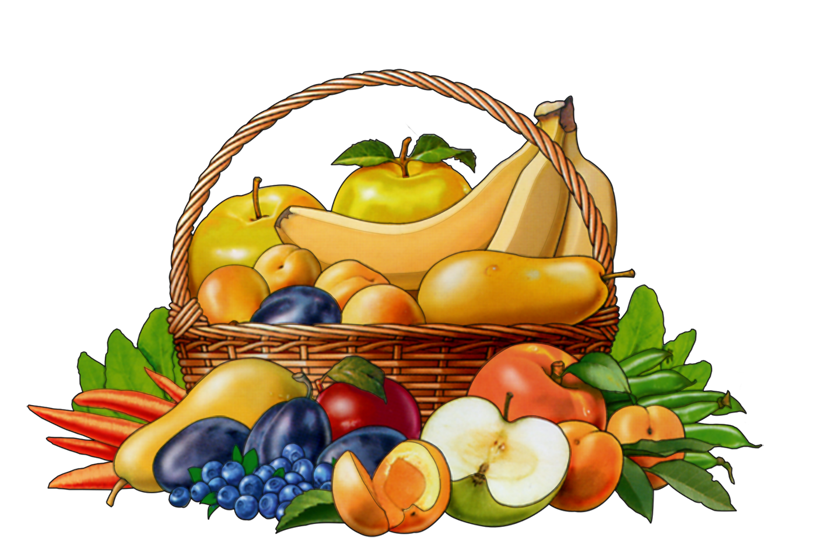 Озорные дошколята.Дружно, весело, все вместеМы сыграем вам в оркестре!(Оркестр)Груша: Очень весело сыграли И нисколько не устали. А теперь пришла пора Поиграть нам детвора.(Игра «Угадай фрукты на вкус»)Груша: Да, ребятки, любите и знаете вы фрукты. Как не старалась я вас запутать, ничего у меня не получилось.Осень: Наши ребятки очень умненькие и сообразительные!Груша: Вижу, вижу, что сообразительные!(Слышен гудок поезда)Груша: А вот и ваш поезд подходит. Пора нам прощаться, но на прощанье я вам хочу дать очень важный совет:Хоть и бабушка я старая,Но обманывать не стану яЛюбознательных ребят.Фрукты все важны для нас,Вам советую их кушатьИ мои советы слушать!Осень: Спасибо тебе, бабушка Груша, за совет. А нам пора возвращаться в детский сад. До свидания!(Под музыку дети имитируют поездку на поезде)Осень: Ну вот, ребятки, мы и вернулись в детский сад, пора наше путешествие заканчивать.Очень весело мне было,Всех ребят я полюбила,Но прощаться нам пора –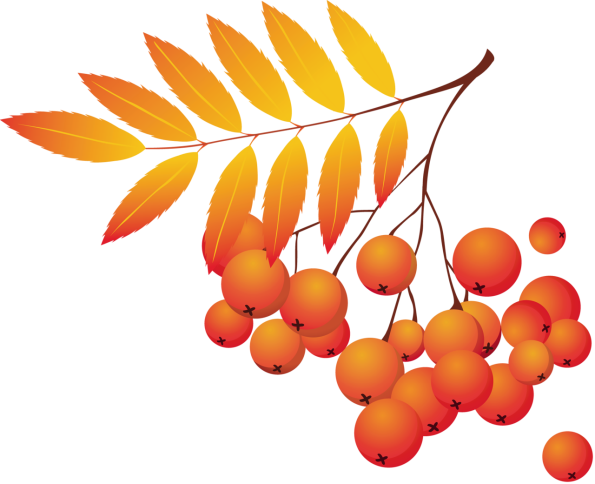 Что поделать, ждут дела!Вам желаю в день осеннийСчастья, радости, веселья.И подарок, малыши,Я дарю вам от души!(Взрослые раздают детям подарки)До свидания!(Дети под музыку уходят в группу)